БАШҠОРТОСТАН РЕСПУБЛИКАҺЫ                                      РЕСПУБЛИка БАШКОРТОСТАН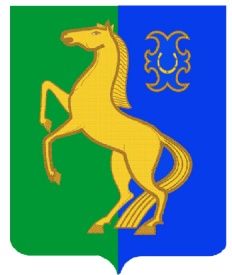             ЙƏРМƏКƏЙ районы                                                 совет сельского поселения        муниципаль РАЙОНЫның                                                  спартакский сельсовет                              СПАРТАК АУЫЛ СОВЕТЫ                                                     МУНИЦИПАЛЬНОГО РАЙОНА            ауыл БИЛƏмƏҺе советы                                                       ЕРМЕКЕЕВСКий РАЙОН452182, Спартак ауыл, Клуб урамы, 4                                              452182, с. Спартак, ул. Клубная, 4    Тел. (34741) 2-12-71                                                                                    Тел. (34741) 2-12-71       Тел. (34741) 2-12-71,факс 2-12-71                                                                  Тел. (34741) 2-12-71,факс 2-12-71       е-mail: spartak_selsovet@maiI.ru                                                                      е-mail: spartak_selsovet@maiI.ru                                РЕШЕНИЕ                  №  268                                                                           «25» июня 2018 г.О признании утратившим силу решение Совета сельского поселения Спартакский сельсовет муниципального района Ермекеевский район Республики Башкортостан от 28.08.2012 г. № 149 «Об утверждении положения об организации и осуществлении первичного воинского учёта граждан на территории сельского поселения на территории сельского поселения Спартакский сельсовет муниципального района Ермекеевский район Республики Башкортостан»На основании Федерального закона от 06.10.2003 г. № 131-ФЗ «Об общих принципах организации местного самоуправления в Российской Федерации», осуществление первичного воинского учёта граждан к полномочиям органов местного самоуправления не отнесено. Указанное Положение противоречит  законодательству. Совет сельского поселения Спартакский сельсовет муниципального района Ермекеевский район Республики Башкортостан решил:1. Признать утратившим силу решение Совета сельского поселения Спартакский сельсовет муниципального района Ермекеевский район Республики Башкортостан от 28.08.2012 г. № 149 «Об утверждении положения об организации и осуществлении первичного воинского учёта граждан на территории сельского поселения Спартакский сельсовет муниципального района Ермекеевский район Республики Башкортостан»2. Настоящее решение опубликовать (разместить) в сети общего доступа «Интернет» на официальном сайте Администрации сельского поселения Спартакский сельсовет муниципального района Ермекеевский район Республики  Башкортостан http: spartak.pu 3. Контроль за исполнением настоящего решения возложить на главу сельского поселения Спартакский сельсовет.        Глава сельского поселения         Спартакский сельсовет                                    Ф.Х.Гафурова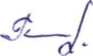 